23 марта 2015 года, работниками МКУК «Новоивановский КДЦ» совместно с «Новоивановской ПБ», в преддверии празднования 70-летия Победы в ВОВ, для жителей станицы Новоивановской, по громкоговорящему устройству прозвучала радиогазета «Нет героев от рожденья - они рождаются в боях». Были озвучены страницы о жизненном и фронтовом пути трех наших землячках, выпускницах средней школы № 6: Иды Гевелюк,  Валентины Мазуренко,  Надежды Дубинец. Среди населения были распространены памятки об этих отважных и смелых девушках.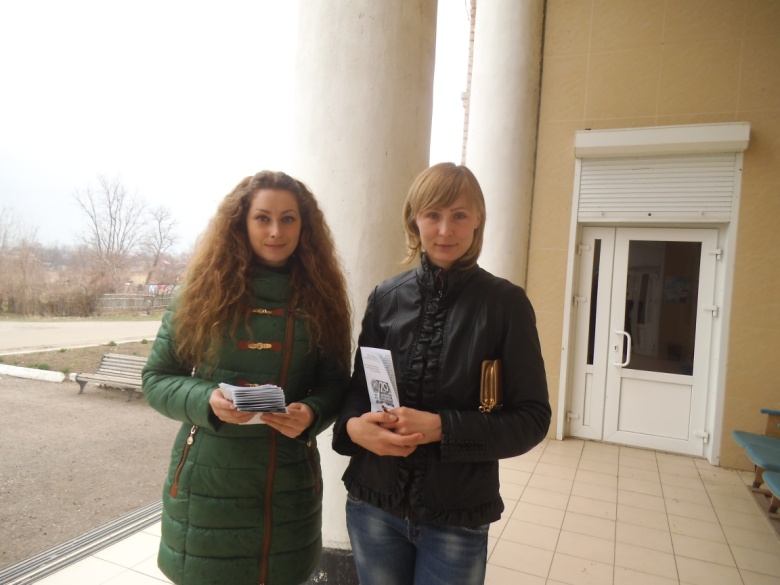 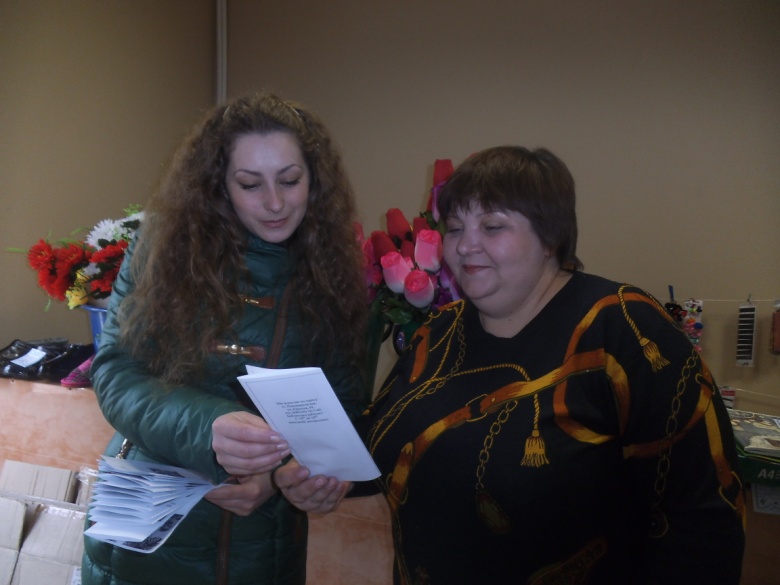 